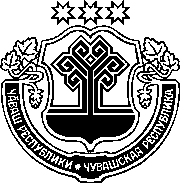 ЗАКОНЧУВАШСКОЙ РЕСПУБЛИКИО ВНЕСЕНИИ ИЗМЕНЕНИЙ В ЗАКОН ЧУВАШСКОЙ РЕСПУБЛИКИ "ОБ ОБРАЗОВАНИИ В ЧУВАШСКОЙ РЕСПУБЛИКЕ"ПринятГосударственным СоветомЧувашской Республики5 сентября 2019 годаСтатья 1Внести в Закон Чувашской Республики от 30 июля 2013 года № 50     "Об образовании в Чувашской Республике" (Собрание законодательства Чувашской Республики, 2013, № 7; 2014, № 3, 6, 11, 12; 2015, № 6, 10, 12; 2017, № 2, 9; газета "Республика", 2018, 27 июня, 26 сентября, 26 декабря) следующие изменения:1) в пункте 1 статьи 7 слова "по выработке государственной политики    и нормативно-правовому регулированию" заменить словами "по контролю 
и надзору";2) в пункте 7 статьи 8:а) абзац третий дополнить словами ", а также расположенных в других субъектах Российской Федерации филиалов указанных организаций";б) абзац четвертый дополнить словами ", а также расположенных в других субъектах Российской Федерации филиалов указанных организаций";3) в пункте 20 части 1 статьи 9:а) абзац третий дополнить словами ", а также расположенных в других субъектах Российской Федерации филиалов указанных организаций";б) абзац четвертый дополнить словами ", а также расположенных в других субъектах Российской Федерации филиалов указанных организаций".Статья 2Настоящий Закон вступает в силу по истечении десяти дней после дня его официального опубликования.г. Чебоксары11 сентября 2019 года№ 65ГлаваЧувашской РеспубликиМ. Игнатьев